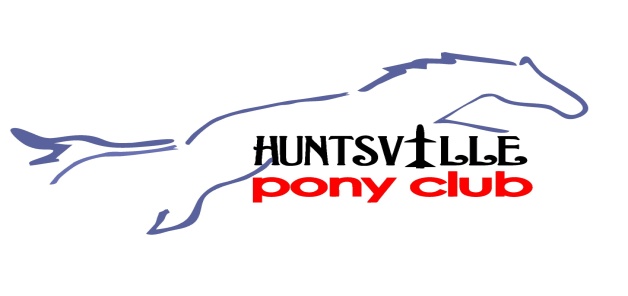 January		12-13	Board Planning Meeting/Retreat @ BJ’s Lake Home, Crane Hill AL		30-3	USPC Annual Symposium & Convention, Louisville KY		27	Barngate @ Miyako Sushi Bar, 6pmFebruary		3	Winter Clinic w/ Katie Stoy @ River Pine Farm, Huntsville AL 4	Board Meeting @ Ruby Tuesday, South Huntsville AL 7pm		9	HPC Hands out lunches at Mooreland Hunt, Courtland AL		23	Midsouth Regional QUIZ Rally, Bowling Green KY 	March		3	Unmounted Meeting @ River Pine Farm, Huntsville AL 2:30 pm-4:30 pm (mane pulling and clipping)  4	Board Meeting @ TBD, Huntsville AL 6:30pm		31	Ratings Prep @ River Pine Farm, Huntsville AL 2:30pm – 4:30pm (**Completed Work/Record Books Due**)April		1	Board Meeting @ TBD, South Huntsville AL 6:30pm		14	Ratings Prep @ River Pine Farm, Huntsville AL 2:30 pm – 4:30 pm (***Workday for Parents***)		20	Midsouth Games Rally @ Butlers’ Bend Farm, Franklin TN		28	Spring Ratings @ River Pine Farm, Huntsville AL 8am-4pm 		28	Rally Information and Commitment Meeting, River Pine Farm, Huntsville AL 5pm-6pmMay		4	AHJA Hunter/Jumper Show @ River Pine Farm, Huntsville AL		6 	Board Meeting @ TBD, Huntsville AL @ 6:30pm.		19	Rally Prep Meeting @ River Pine Farm, Huntsville AL 2:30pm-4:30pm (WORK DAY FOR PARENTS) 		28	Summer Jumper Night (#1 of 3) @ River Pine Farm, Huntsville AL 4:30pm (Rain Date June 4th)June		3	Board Meeting @ TBD, South Huntsville AL 6:30pm		7-9	HPC Summer Camp @ River Pine Farm, Huntsville AL		11	Summer Jumper Night (#2 of 3) @ River Pine Farm, Huntsville AL 4:30pm (Rain Date June 13)		11 	Rally Prep Session @ River Pine Farm, Huntsville, AL 10 am – 4 pm		16	Final Rally Prep Session @ River Pine Farm, Huntsville AL 2:30pm – 4:30pm		18-19	Midsouth Show Jumping Rally and D1 Rally @ Kentucky Horse Park, Lexington KYJuly		1	Board Meeting @ TBD, Huntsville AL 6:30pm		9	Summer Jumper Night (#3 of 3) @ River Pine Farm, Huntsville AL  4:30pm (Rain Date 11 July) 		21	Champs Prep and Load Trailer @ River Pine Farm, Huntsville AL 2:30-4:30 pm		24-28	USPC Champs East @ Tryon Int’l Equestrian Center, Mills Spring NCAugust		3	Unload trailer from Champs, @ River Pine Farm 5	Board Meeting @ TBD, South Huntsville AL 6:30pmSeptember	10	Board Meeting @ TBD, South Huntsville AL 6:30pm		15	Ratings Prep @ River Pine Farm, Huntsville, AL @ 2:30-4:30 pm		27-29	Mounted Clinic w/ Dustin Durham @ River Pine Farm, Huntsville AL		29 	Fall Ratings @ River Pine Farm, Huntsville AL October		7	Board Meeting @ Ruby Tuesday, South Huntsville AL 7pm20	Annual Meeting of Sponsors @ River Pine Farm, Huntsville AL  4:30pm20	Work day @ River Pine Farm, Huntsville AL 2:30 – 4:30 pm		26-27	AHJA Hunter/Jumper Show and Schooling Show @ River Pine Farm, Huntsville ALNovember	4	Board Meeting @ TBD, South Huntsville AL 6:30 pm		11	Ratings Prep @ River Pine Farm, Huntsville AL 2:30pm – 4:30pm		18	Fall Ratings @ River Pine Farm, Huntsville AL 8amDecember	5	Board Meeting @ TBD, South Huntsville AL  6:30 pm		14-15	HPC Christmas Party @ Morgan’s Farm, Taft TN						Revised 09/19/18*All dates subject to change*